Содержание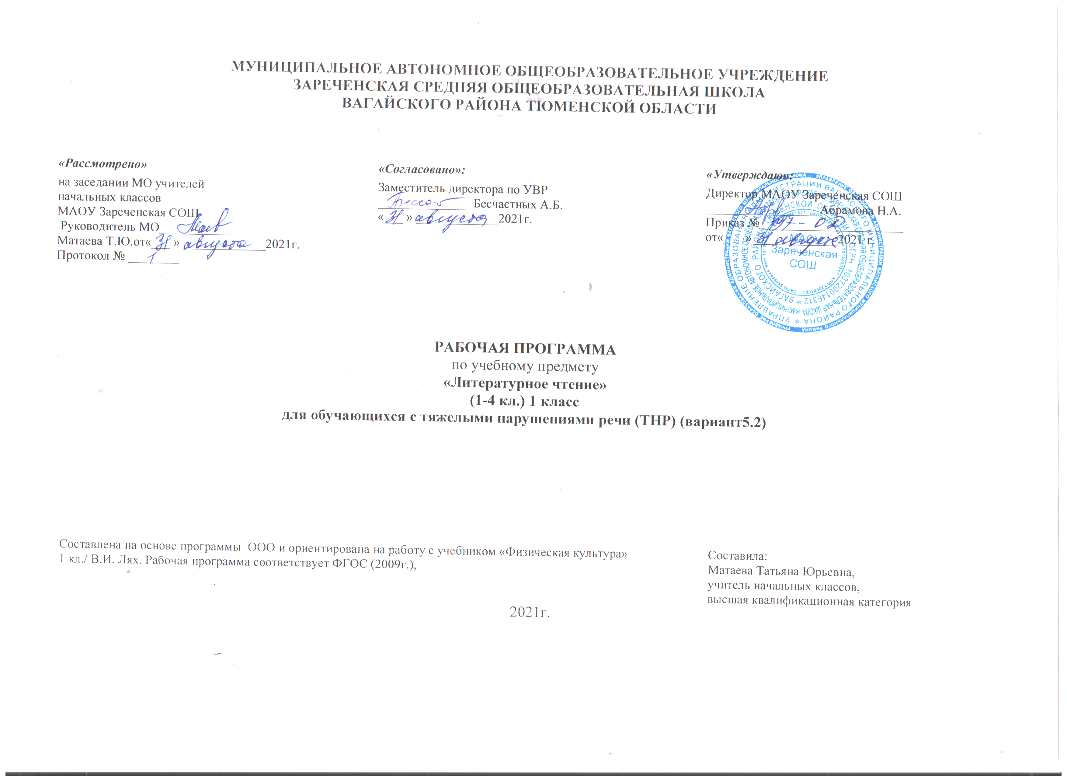 Пояснительная запискаУчебный предмет «Литературное чтение» входит в предметную область «Русский язык и литературное чтение» и занимает ведущее место в начальном обучении, поскольку направлен на формирование функциональной грамотности обучающихся, отличается широким видожанровым и тематическим диапазоном литературных произведений.Рабочая программа учебного предмета «Литературное чтение» разработана на основе требований к результатам освоения адаптированной основной общеобразовательной программы начального общего образования обучающихся с ТНР (Вариант 5.2) программы формирования универсальных учебных действий.Литературное чтение — один из основных предметов в системе начального образования. Наряду с русским языком он формирует функциональную грамотность, способствует общему развитию и воспитанию ребенка. Успешность изучения курса литературного чтения обучающимися с ТНР обеспечивает результативность обучения по другим предметам начальной школы.Приоритетной целью обучения литературному чтению в начальной школе является формирование читательской компетентности младшего школьника, осознание себя как грамотного читателя, способного к использованию читательской деятельности как средства самообразования. Читательская компетентность определяется владением техникой чтения, приёмами понимания прочитанного и прослушанного произведения, знанием книг и умением их самостоятельно выбирать, сформированностью духовной потребности в книге и чтении.Изучение литературного чтения в начальной школе направлено на достижение следующих целей:овладение осознанным, правильным, беглым и выразительным чтением как базовым навыком в системе образования младших школьников; формирование читательского кругозора и приобретение опыта самостоятельной читательской деятельности; совершенствование всех видов речевой деятельности;развитие художественно-творческих и познавательных способностей, эмоциональной отзывчивости при чтении художественных произведений, формирование эстетического отношения к искусству слова; овладение первоначальными навыками работы с учебными и научно-познавательными текстами;обогащение нравственного опыта младших школьников средствами художественного текста; формирование представлений о добре и зле; уважения к культуре народов многонациональной России и других стран.Среди предметов, входящих в учебный план начальной школы, курс «Литературное чтение», в особой мере влияет на решение следующих задач:Освоение общекультурных навыков чтения и понимания текста; воспитание интереса к чтению и книге.Решение этой задачи прежде всего формирование осмысленного читательского навыка (интереса к процессу чтения и потребности читать произведения разных видов литературы), который во многом определяет успешность обучения младшего школьника по другим предметам, т. е. в результате освоения предметного содержания литературного чтения учащиеся приобретают общеучебные умение осознанно читать тексты, работать с различной информацией (слово, текст, книга), интерпретировать информацию в соответствии с запросом.Овладение речевой, письменной и к о м м у н и к ат и в но й культурой.Выполнение этой задачи связано с умением работать с различными видами текстов, ориентироваться в книге, использовать ее для расширения знаний об окружающем мире. В результате обучения младшие школьники участвуют в диалоге, строят монологические высказывания (на основе произведений и личного опыта), сопоставляют и описывают различные объекты и процессы, самостоятельно пользуются справочным аппаратом учебника, находят информацию в словарях, справочниках и энциклопедиях, высказывают собственное мнение на основе прочитанного и услышанного.Воспитание эстетического отношения к действительности, отраженной в художественной литературе.Решение этой задачи способствует пониманию художественного произведения как особого вида искусства; формированию умения определять его художественную ценность и анализировать (на доступном уровне) средства выразительности. Развивается умение сравнивать искусство слова с другими видами искусства (живопись, музыка и др.); находить сходство и различия используемых художественных средств; создавать свои собственные художественные произведения на основе прочитанных.Формирование нравственного сознания и эстетического вкуса младшего школьника; понимание духовной сущности произведений.С учетом особенностей художественной литературы, ее нравственной сущности, влияния на становление личности маленького читателя, решение этой задачи приобретает особое значение. В процессе работы с художественным произведением младший школьник осваивает основные нравственно-этические ценности взаимодействия с окружающим миром, получает навык анализа положительных и отрицательных действий героев, событий. Понимание значения эмоциональной окрашенности всех сюжетных линий произведения способствует воспитанию адекватного эмоционального состояния как предпосылки собственного поведения в жизни.Коррекция нарушений устной и письменной речи.Общая характеристика учебного предмета«Литературное чтение»Литературное чтение – один из основных предметов в системе подготовки младшего школьника. Наряду с русским языком он формирует функциональную грамотность, способствует общему развитию и воспитанию ребенка. Успешность изучения курса литературного чтения обеспечивает результативность обучения по другим предметам начальной школы.Специфика начального курса литературного чтения заключается в его тесной интеграции с русским языком. Эти два предмета представляют собой единый филологический курс, в котором обучение чтению сочетается с первоначальным литературным образованием и изучением родного языка. Собственно обучение чтению предполагает работу по совершенствованию навыка чтения, развитию восприятия литературного текста, формированию читательской самостоятельности.Изучение литературного чтения и русского языка в первом классе начинается интегрированным курсом «Обучение грамоте»; его продолжительность определяется темпом обучаемости учеников, их индивидуальными особенностями и спецификой используемых учебных средств. Содержание обучения грамоте представлено соответственно как в курсе русского языка, так и в курсе литературного чтения. В обучении  грамоте  различаются  три  периода:  добуквенный  –  подготовительный;букварный – основной, послебукварный – завершающий. После «Обучение грамоте» начинается дифференцированное изучение русского языка и литературного чтения.В рабочей программе представлены следующие содержательные линии:«Круг детского чтения» включает произведения устного творчества народов России и зарубежных стран, произведения классиков отечественной и зарубежной литературы и современных писателей России и других стран (художественные и научно- познавательные). Программа включает все основные литературные жанры: сказки, стихи, рассказы, басни, драматические произведения.Обучающиеся работают с книгами, учатся выбирать их по своим интересам. Новые книги пополняют знания об окружающем мире, жизни сверстников, об их отношении друг к другу, труду, к Родине. В процессе обучения обогащается социально-нравственный и эстетический опыт ребѐнка, формируя у обучающихся читательскую самостоятельность.Программа предусматривает знакомство с книгой как источником различного вида информации и формирование библиографических умений.Вторая содержательная линия «Виды речевой и читательской деятельности» включает все виды речевой и читательской деятельности (умение читать, слушать, говорить и писать) и работу с разными видами текстов. Эта тема направлена на формирование речевой культуры обучающихся с ТНР, на совершенствование коммуникативных навыков, главным из которых является навык чтения.Навык чтения. На протяжении пяти лет обучения меняются приѐмы овладения навыком чтения: сначала идёт освоение целостных (синтетических) приѐмов чтения в пределах слова и словосочетания (чтения целыми словами); далее формируются приѐмы интонационного объединения слов в предложения. Увеличивается скорость чтения (беглое чтение), постепенно вводится чтение про себя с воспроизведением содержания прочитанного. Обучающиеся с ТНР постепенно овладевают рациональными приѐмами чтения и понимания прочитанного, орфоэпическими и интонационными нормами чтения, слов и предложений, осваивают разные виды чтения текста (выборочное, ознакомительное, изучающее) и используют их в соответствии с конкретной речевой задачей.Параллельно с формированием навыка беглого, осознанного чтения ведётся целенаправленная работа по развитию умения постигать смысл прочитанного, обобщать и выделять главное. Обучающиеся с ТНР овладевают приёмами выразительного чтения.Совершенствование устной речи (умения слушать и говорить) проводится параллельно с обучением чтению. Совершенствуются умения воспринимать на слух высказывание или чтение собеседника, понимать цели речевого высказывания, задавать вопросы по услышанному или прочитанному произведению, высказывать свою точку зрения. Усваиваются продуктивные формы диалога, формулы речевого этикета в условиях учебного и внеучебного общения. Знакомство с особенностями национального этикета и общения людей проводится на основе литературных (фольклорных и классических) произведений. Совершенствуется монологическая речь обучающихся с ТНР (с опорой на авторский текст, на предложенную тему или проблему для обсуждения), целенаправленно пополняется активный словарный запас. Обучающиеся осваивают сжатый, выборочный и полный пересказ прочитанного или услышанного произведения.Особое место в программе отводится работе с текстом художественного произведения. На уроках литературного чтения  совершенствуется представление отекстах (описание, рассуждение, повествование); обучающиеся сравнивают художественные, деловые (учебные) и научно-познавательные тексты, учатся соотносить заглавие с содержанием текста (его темой, главной мыслью), овладевают такими речевыми умениями, как деление текста на части, озаглавливание, составление плана, различение главной и дополнительной информации текста.Программой предусмотрена литературоведческая пропедевтика. Обучающиеся с ТНР получают первоначальные представления о главной теме, идее (основной мысли) читаемого литературного произведения, об основных жанрах литературных произведений (рассказ, стихотворение, сказка), особенностях малых фольклорных жанров (загадка, пословица, считалка, прибаутка). Обучающиеся учатся использовать изобразительные и выразительные средства словесного искусства («живописание словом», сравнение, олицетворение, эпитет, метафора, ритмичность и музыкальность стихотворной речи).При анализе художественного текста на первый план выдвигается художественный образ (без термина). Сравнивая художественный и научно- познавательный тексты, обучающиеся осознают, что перед ними не просто познавательные интересные тексты, а именно произведения словесного искусства. Слово становится объектом внимания читателя и осмысливается как средство создания словесно-художественного образа, через который автор выражает свои мысли и чувства.Анализ образных средств языка в начальной школе проводится в объѐме, который позволяет детям почувствовать целостность художественного образа, адекватно воспринять героя произведения и сопереживать ему.Обучающиеся осваивают разные виды пересказов художественного текста: подробный (с использованием образных слов и выражений), выборочный и краткий (передача основных мыслей).На основе чтения и анализа прочитанного текста обучающиеся с ТНР осмысливают поступки, характер и речь героя, составляют его характеристику, обсуждают мотивы поведения героя, соотнося их с нормами морали, осознают духовно-нравственный смысл прочитанного произведения.«Опыт творческой деятельности» - ещѐ одна содержательная линия, раскрывает приѐмы и способы деятельности, которые помогут обучающимся с ТНР адекватно воспринимать художественное произведение и проявлять собственные творческие способности. При работе с художественным текстом (со словом) используется жизненный, конкретно-чувственный опыт обучающегося и активизируются образные представления, возникающие у него в процессе чтения, развивается умение воссоздавать словесные образы в соответствии с авторским текстом. Такой подход обеспечивает полноценное восприятие литературного произведения, формирование нравственно- эстетического отношения к действительности. Обучающиеся выбирают произведения (отрывки из них) для чтения по ролям, словесного рисования, инсценирование и декламации, выступают в роли актёров, режиссёров и художников. Они пишут изложения и сочинения, сочиняют стихи и сказки, у них развивается интерес к литературному творчеству писателей, создателей произведений словесного искусства.Описание места учебного предмета «Литературное чтение» в учебном планеВ  соответствии  с  учебным  планом  учебный  предмет«Литературное чтение» изучается с 1 по 3 класс по 4 часа в неделю и в 4-ом классе- 3 часа в неделю.В 1 классе на изучение учебного предмета «Литературное чтение» отводится 132 часа в год; во 2 - 3 классах – по 136 часов в год, в 4-ом классе-102 часа в год.Описание ценностных ориентиров содержания учебного предмета «Литературное чтение»Литературное чтение как учебный предмет в начальной школе имеет большое значение в решении задач не только обучения, но и воспитания. На этих уроках учащиеся знакомятся с художественными произведениями, нравственный потенциал которых очень высок. Таким образом, в процессе полноценного восприятия художественного произведения формируется духовно-нравственное воспитание и развитие учащихся начальных классов. Литературное чтение как вид искусства знакомит учащихся с нравственно-эстетическими ценностями своего народа и человечества и способствует формированию личностных качеств, соответствующих национальным и общечеловеческим ценностям. На уроках литературного чтения продолжается развитие техники чтения, совершенствование качества чтения, особенно осмысленности. Читая и анализируя произведения, ребенок задумывается над вечными ценностями (базовыми ценностями) добром, справедливостью, правдой и т.д. огромную роль при этом играет эмоциональное восприятие произведения, которое формирует эмоциональную грамотность. Система духовно- нравственного воспитания и развития, реализуемая в рамках урока литературного чтения, формирует личностные качества человека, характеризующие его отношение к другим людям, к Родине.Одним из результатов обучения литературному чтению является осмысление и интериоризация (присвоение) учащимися системы ценностей.Ценность жизни – признание человеческой жизни величайшей ценностью, что реализуется в отношении к другим людям и к природе.Ценность добра – направленность на развитие и сохранение жизни через сострадание и милосердие как проявление любви, осознание постулатов нравственной жизни (будь милосерден, поступай так, как ты хотел бы, чтобы поступили с тобой).Ценность свободы, чести и достоинства как основа современных принципов и правил межличностных отношений.Ценность природы основывается на общечеловеческой ценности жизни, на осознании себя частью природного мира. Любовь к природе – это и бережное отношение к ней как среде обитания человека, и переживание чувства её красоты, гармонии, совершенства. Воспитание любви и бережного отношения к природе через тексты художественных и научно-популярных произведений литературы.Ценность красоты и гармонии – основа эстетического воспитания через приобщение ребёнка к литературе как виду искусства. Это ценность стремления к гармонии, к идеалу.Ценность истины – это ценность научного познания как части культуры человечества, проникновения в суть явлений, понимания закономерностей, лежащих в основе социальных явлений. Приоритетность знания, установления истины, само познание как ценность – одна из задач образования, в том числе литературного.Ценность семьи. Семья – первая и самая значимая для развития социальная и образовательная среда. Содержание литературного образования способствует формированию эмоционально-позитивного отношения к семье, близким, чувства любви, благодарности, взаимной ответственности.Ценность труда и творчества. Труд – естественное условие человеческой жизни, состояние нормального человеческого существования. Особую роль в развитии трудолюбия ребёнка играет его учебная деятельность. В процессе её организации средствами учебного предмета у ребёнка развиваются организованность, целеустремлённость, ответственность, самостоятельность, формируется ценностное отношение к труду в целом и к литературному труду в частности.Ценность гражданственности – осознание себя как члена общества, народа, представителя страны, государства; чувство ответственности за настоящее и будущее своей страны. Привитие через содержание предмета интереса к своей стране: её истории, языку, культуре, её жизни и её народу.Ценность патриотизма. Любовь к России, активный интерес к её прошлому и настоящему, готовность служить ей.Ценность человечества. Осознание ребёнком себя не только гражданином России, но и частью мирового сообщества, для существования и прогресса которого необходимы мир, сотрудничество, толерантность, уважение к многообразию иных культур.Ценность общения - понимание важности общения как значимой составляющей жизни общества, как одного из основополагающих элементов культуры.Личностные, метапредметные и предметные результаты освоения учебного предмета «Литературное чтение»Личностные результаты:формирование основ российской гражданской идентичности, чувства гордости за свою Родину, российский народ и историю России, осознание своей этнической и национальной принадлежности;формирование ценностей многонационального российского общества; становление гуманистических и демократических ценностных ориентаций;формирование целостного, социально ориентированного взгляда на мир в его органичном единстве и разнообразии природы, народов, культур и религий;формирование уважительного отношения к иному мнению, истории и культуре других народов;овладение начальными навыками адаптации в динамично изменяющемся и развивающемся мире;принятие и освоение социальной роли обучающегося, развитие мотивов учебной деятельности и формирование личностного смысла учения;развитие самостоятельности и личной ответственности за свои поступки, в том числе в информационной деятельности, на основе представлений о нравственных нормах, социальной справедливости и свободе;формирование эстетических потребностей, ценностей и чувств;развитие этических чувств, доброжелательности и эмоционально- нравственной отзывчивости, понимания и сопереживания чувствам других людей;развитие навыков сотрудничества со взрослыми и сверстниками в разных социальных ситуациях, умения не создавать конфликтов и находить выходы из спорных ситуаций;формирование установки на безопасный, здоровый образ жизни, наличие мотивации к творческому труду, работе на результат, бережному отношению к материальным и духовным ценностям.Метапредметные результаты:овладение способностью принимать и сохранять цели и задачи учебной деятельности, поиска средств ее осуществления;освоение способов решения проблем творческого и поискового характера;формирование умения планировать, контролировать и оценивать учебные действия в соответствии с поставленной задачей и условиями ее реализации; определять наиболее эффективные способы достижения результата;формирование умения понимать причины успеха/неуспеха учебной деятельности и способности конструктивно действовать даже в ситуациях неуспеха;освоение начальных форм познавательной и личностной рефлексии;использование знаково-символических средств представления информации для создания моделей изучаемых объектов и процессов, схем решения учебных и практических задач;активное использование речевых средств и средств информационных и коммуникационных технологий (далее – ИКТ) для решения коммуникативных и познавательных задач;использование различных способов поиска (в справочных источниках и открытом учебном информационном пространстве сети Интернет), сбора, обработки, анализа, организации, передачи и интерпретации информации в соответствии с коммуникативными и познавательными задачами и технологиями учебного предмета; в том числе умение вводить текст с помощью клавиатуры, фиксировать (записывать) в цифровой форме измеряемые величины и анализировать изображения, звуки, готовить свое выступление и выступать с аудио-, видео- и графическим сопровождением; соблюдать нормы информационной избирательности, этики и этикета;овладение навыками смыслового чтения текстов различных стилей и жанров в соответствии с целями и задачами; осознанно строить речевое высказывание в соответствии с задачами коммуникации и составлять тексты в устной и письменной формах;овладение логическими действиями сравнения, анализа, синтеза, обобщения, классификации по родовидовым признакам, установления аналогий и причинно- следственных связей, построения рассуждений, отнесения к известным понятиям;готовность слушать собеседника и вести диалог; готовность признавать возможность существования различных точек зрения и права каждого иметь свою; излагать свое мнение и аргументировать свою точку зрения и оценку событий;определение общей цели и путей ее достижения; умение договариваться о распределении функций и ролей в совместной деятельности; осуществлять взаимный контроль в совместной деятельности, адекватно оценивать собственное поведение и поведение окружающих;готовность конструктивно разрешать конфликты посредством учета интересов сторон и сотрудничества;овладение начальными сведениями о сущности и особенностях объектов, процессов и явлений действительности (природных, социальных, культурных, технических и др.) в соответствии с содержанием конкретного учебного предмета;овладение базовыми предметными и межпредметными понятиями, отражающими существенные связи и отношения между объектами и процессами;умение работать в материальной и информационной среде начального общего образования (в том числе с учебными моделями) в соответствии с содержанием конкретного учебного предмета; формирование начального уровня культуры пользования словарями в системе универсальных учебных действий.Предметные результаты:Литературное чтение:понимание литературы как явления национальной и мировой культуры, средства сохранения и передачи нравственных ценностей и традиций;осознание значимости чтения для личного развития; формирование представлений о мире, российской истории и культуре, первоначальных этических представлений, понятий о добре и зле, нравственности; успешности обучения по всем учебным предметам;формирование потребности в систематическом чтении;понимание роли чтения, использование разных видов чтения (ознакомительное, изучающее, выборочное, поисковое); умение осознанно воспринимать и оценивать содержание и специфику различных текстов, участвовать в их обсуждении, давать и обосновывать нравственную оценку поступков героев;достижение необходимого для продолжения образования уровня читательской компетентности, общего речевого развития, т.е. овладение техникой чтения вслух и про себя, элементарными приемами интерпретации, анализа и преобразования художественных, научно- популярных и учебных текстов с использованием элементарных литературоведческих понятий;умение самостоятельно выбирать интересующую литературу; пользоваться справочными источниками для понимания и получения дополнительной информации.Содержание учебного предмета «Литературное чтение»1.1 . Добукварный периодО речи (устной и письменной). Общее представление о языке.Предложение и слово. Членение речи на предложения, предложения на слова, слова на слоги с использованием графических схем.Слог, ударение. Деление слов на слоги; ударение в словах (выделение голосом, длительное и более сильное произнесение одного из слогов в слове), определение количества слогов в слове.Звуки и буквы. Представление о звуке, различение на слух и при произношении гласных и согласных (твердых и мягких, глухих и звонких) звуков: отсутствие или наличие преграды в полости рта, наличие или отсутствие голоса, слогообразующая роль гласных.Выделение в словах отдельных звуков (гласных и согласных), звуко- слоговой анализ слов (установление количества звуков в слове, их характера, последовательности), выделение ударных слогов, соотнесение слышимого и произносимого слова со схемой- моделью, отражающей его звуко-слоговую структуру.Самостоятельный подбор слов с заданным звуком, нахождение соответствий между произносимыми (а впоследствии и читаемыми) словами и предъявленными звуко- слоговыми схемами-моделями.Слияние согласного звука с гласным.Знакомство с буквами пяти гласных звуков а, о, и, ы, у, узнавание букв по их характерным признакам (изолированно и в составе слова, в различных позициях), правильное соотнесение звуков и букв.Букварный периодОзнакомление со звуками [н], [н'], [с], [с'], [к], [к'], [т], [т'], [л], [л'], [р], [р'], [в], [в'], [п], [п'], [м], [м'], [з], [з'], [б], [б'], [д], [д'], [г], [г'], [ш], [ч'], [ж], [й], [х], [х'], [ц], [щ'], [ф], [ф'], [э], [ю], [ѐ], [я], [е].Ознакомление с буквами Н, н, С, с, К, к, Т, т, Л, л, Р, р, В, в, П, п, М, м, З, з, Б, б, Д,д, Г, г, Ш, ш, Ч, ч, Ж, ж, Й, й, Х, х, Ц. ц, Щ, щ, Ф, ф. Э, э, Ю, ю, Ё, ѐ, Я, я, Е, е, ь, ъ.Чтение слогов-«слияний» с ориентировкой на гласную букву, чтение слогов с изученными буквами, чтение слов и предложений с изученными буквами.Буква Е – показатель мягкости предшествующего согласного. Буква Я – показатель мягкости предшествующего согласного. Буква Ь. обозначение мягкости согласного. Мягкий знак в середине слова. Чтение слов с мягким знаком. Буква Ё – показатель мягкости предшествующего согласного. Буква Ю – показатель мягкости предшествующего согласного. Мягкий знак – разделительный. Буквы ь и ъ.Послебукварный периодЕ.Чарушин «Как мальчик Женя научился говорить букву «р»; К Ушинский «Наше отечество»; В.Куприн «Первоучители словенские», «Первый букварь»; А.С. Пушкин«Сказки»; Л.Н. Толстой, К.Д. Ушинский Рассказы для детей; К.И. Чуковский «Телефон»,«Путаница»; В.В. Бианки «Первая охота»; С.Я. Маршк «Угомон», «Дважды два»; М.М. Пишвин «Предмайское утро», «Глоток молока»; А.Л. Барто «Помощница», «Зайка»,«Игра в слова»; С.В. Михалков «Котята», Б.В. Заходер «Два и три».Круг детского чтенияОсновные темы детского чтения: фольклор разных народов, произведения о Родине, природе, детях, братьях наших меньших, добре и зле, юмористические произведения.Произведения устного народного творчества разных народов России:Сказки, загадки, небылицы (1 класс)Работа над созданием проекта «Город букв». Художественные особенности сказок. Русская народная сказка «Теремок». Русская народная сказка «Рукавичка». Малые фольклорные формы. Загадки. Песенки. Потешки. Небылицы. Схожесть тем, идей, героев в фольклоре разных народов. Рифмы Матушки Гусыни. Король Пипин.Устное народное творчество (2 класс)Устное народное творчество. Особенности фольклорного текста. Фольклор – выражение общечеловеческих нравственных правил и отношений. Русские народные песни. Малые фольклорные формы. Русские народные потешки и прибаутки. Скороговорки, считалки, небылицы. Загадки, пословицы, поговорки. Русские народные сказки. Ю.Мориц «Сказка по лесу идѐт …». Художественные особенности сказок. Сказка«Петушок и бобовое зѐрнышко». Сказка «У страха глаза велики». Сказка «Лиса и тетерев». Характеристика героя произведения. Сказка «Лиса и журавль». Сказка «Каша из топора». Разные виды пересказа. Сказка «Гуси-лебеди». Сопоставление эпизодов из разных произведений по общности ситуаций, характеру поступков героев. Викторина по сказкам. Сказки народов России. Устное народное творчество (3 класс) Знакомство с особенностями национального этикета на основе фольклорных произведений. Русские народные песни. Докучные сказки.Сочинение докучных сказок. Произведения прикладного искусства: Гжель, Хохлома и др. Русская народная сказка «Сестрица Алѐнушка и братец Иванушка». Русская народная сказка « Иван-царевич и Серый Волк». Русская народная сказка «Сивка– бурка». Освоение разных видов пересказа. Иллюстративно-изобразительные материалы. Художники- иллюстраторы В.Васнецов и И. Билибин. Повторение по теме «Устное народное	творчество».	Проект	«Сочиняем	волшебную	сказку».	Любимая	русская народная сказка.Произведения	классиков	отечественной,	детской	и	зарубежной литературы (XIX–ХХ вв. и современность с учетом многонационального характераРоссии, Кузбасса, города Анжеро-Судженска и зарубежной литературы, доступные для восприятия младших школьников).Жили - были буквы (1 класс)В. Данько «Загадочные буквы». Чтение по ролям. И. Токмакова «Аля, Кляксич и буква А». С. Черный «Живая азбука»; Ф. Кривин «Почему А поется, а Б нет». Г. Сапгир«Про медведя», М. Бородицкая «Разговор с пчелой», И. Гамазкова «Кто как кричит?». С. Маршак «Автобус номер двадцать шесть». Повторение по теме «Жили-были буквы». С. Маршак «Детки в клетке», «Багаж», «12 месяцев».Апрель, апрель! Звенит капель…(1 класс)Выделение особенностей стихотворного произведения. А.Майков «Ласточка примчалась…»,  А.Блещеев  «Травка  зеленеет…».  А.Майков  «Весна»,  Т.  Белозѐров«Подснежники». Стихи о Кузбассе, городе Анжеро-Судженске. С.Маршак «Апрель», И.Токмакова «Ручей», Л.Ульяницкая Фонарик», Л.Яхнин «У дорожки». Е.Трутнева, И.Токмакова «Когда это бывает?», В.Берестов «Воробушки». Р.Сеф «Чудо», А.Майков«Христос Воскрес». Повторение по теме «Апрель, апрель! Звенит капель». Стихи поэтов классиков 19-20 вв. о природе.И в шутку, и всерьѐз (1 класс) – 7 часовИ. Токмакова «Мы играли в хохотушки», Я. Тайц «Волк».Характеристика героя произведения. Г.Кружков «Ррры», Н.Артюхова «Саша- дразнилка». К.Чуковский Федотка», О.Дриз «Привет», О.Григорьев «Стук».И.Токмакова	«Разговор	Лютика	и	Жучка»,	И.Пивоварова	«Кулинаки-пулинаки». К.Чуковский «Телефон», М.Пляцковский «Помощник».К.Ушинский «Что хорошо и что дурно?», «Ворон и сорока», «Худо тому, кто добра не делает никому».И в шутку, и всерьѐз (2 класс)И в шутку и всерьѐз. Б.Заходер «Товарищам детям», «Что красивей всего?». Б.Заходер«Песенки Винни-Пуха». Воспроизведение текста с опорой на ключевые слова. Э.Успенский «Чебурашка». Э.Успенский «Чебурашка», «Если был бы я девчонкой». Стихи Э.Успенского. Стихи В.Берестова. Стихи И.Токмаковой. Г.Остер «Будем знакомы». В.Драгунский «Тайное становится явным». В. Маяковский «Что такое хорошо и что такое плохо?».Я и мои друзья (1 класс)Ю.Ермолаев		«Лучший	друг»,	Е.Благинина	«Подарок».	В.Орлов	«Кто	первый?», С.Михалков	«Бараны»,		Р.Сеф		«Совет».	Рассказ	по	иллюстрациям	И.Пивоварова«Вежливый ослик», В.Берестов «В магазине игрушек», В. Орлов «Если дружбой…». Я.Аким «Моя родня», А.Барто «Вот так защитник!». С.Маршак «Хороший день», М.Пляцковский «Сердитый дог Буль», Ю.Энтин «Про дружбу». Определение главной мысли текста. Д.Тихомирова «Мальчик и лягушки», «Находка». Э. Успенский «Крокодил Гена и его друзья», «Дядя Фѐдор, пѐс и кот».Я и мои друзья (2 класс)Я и мои друзья. Стихи о дружбе и обидах. Составление плана в виде вопросов. Н.Булгаков «Анна, не грусти!». Ю.Ермолаев «Два пирожных».В.Осеева	«Волшебное	слово».	Составление	плана	в	виде	самостоятельно сформулированного высказывания.В.Осеева «Волшебное слово». Воспроизведение текста с опорой на схему. В.Осеева«Хорошее». В.Осеева «Почему». В. Катаев «Цветик- семицветик».О братьях наших меньших (1 класс)С.Михалков «Трезор», Р.Сеф «Кто любит собак…». В.Осеева «Собака яростно лаяла», И.Токмакова «Купите собаку», Г.Сапгир «Кошка». М. Пляцковский «Цап Царыпыч», В.Берестов «Лягушата», В.Лунин «Никого не обижай». С.Михалков «Важный совет», Д.Хармс «Храбрый ѐж», Н.Сладков «Лисица и ѐж». С.Аксаков «Гнездо». Контроль навыков чтения. Е. Чарушин «Про Томку». Рассказы.О братьях наших меньших (2 класс)О братьях наших меньших. И. Акимушкин «Следы невиданных зверей». Б.Заходер«Плачет киска в коридоре», И.Пивоварова «Жила-была собака…». Общее представление о жанре – рассказ. В.Берестов «Кошкин щенок». Домашние животные. Характеристика героя произведения. М.Пришвин «Ребята и утята». В. Астафьев «Капалуха», «Васюткино озеро». Соотношение заглавия с содержанием. Е.Чарушин «Страшный рассказ».Деление текста на смысловые части, их озаглавливание. Б. Заходер «Русачок». Б.Житков«Храбрый утѐнок». В.Бианки «Музыкант».Составление плана пересказа. В.Бианки «Сова». Б. Житков «Что я видел».Самое великое чудо на свете (2 класс)Книга как особый вид искусства. Знакомство с учебником. Виды информации в книге. Игра «Крестики-нолики». Библиотеки. Проект «О чѐм может рассказать школьная библиотека». Элементы книги. А. Ишимова «История России». История Кузбасса, города Анжеро-Судженска в рассказах для детей.Самое великое чудо на свете (3 класс)Любите книгу. Рукописные книги Древней Руси. В.Горбачевский «Первопечатник Иван Федоров». Элементы книги: содержание или оглавление, титульный лист, аннотация, иллюстрации. Типы книг: книга-произведение, книга-сборник, собрание сочинений, периодическая печать, справочные издания.Люблю природу русскую (2 класс)ОсеньЛюблю природу русскую. Осень. Ф.Тютчев «Есть в осени первоначальной». К.Бальмонт«Поспевает брусника…», А.Плещеев «Осень наступила». Нахождение в тексте средств выразительности. А.Фет «Ласточки пропали…».«Осенние листья» - тема для поэтов. В.Берестов «Хитрые грибы». М.Пришвин «Осеннее утро», И.Бунин «Сегодня так светло кругом…». Н.Сладков «Лесные сказки», «Разноцветная земля».ЗимаЛюблю природу русскую. Зима. Нахождение в тексте средств выразительности Стихи о первом снеге. Ф.Тютчев «Чародейкою Зимою».С.Есенин «Поѐт зима, аукает…», «Берѐза». Сказка «Два Мороза». С.Михалков «Новогодняя быль». А.Барто «Дело было в январе…». ВеснаЛюблю природу русскую. Весна. Ф. Тютчев о весне. А.Плещеев о весне. Выделение особенностей стихотворного произведения. А.Блок « На лугу». С.Маршак «Снег теперь уже не тот». А.Бунин «Матери». А.Плещеев «В бурю». Е.Благинина «Посидим в тишине». Э.Мошковская «Я маму мою обидел».Русские писатели (2 класс)А.Пушкин «У лукоморья дуб зелѐный». Стихи А.Пушкина. Выявление авторского отношения к герою. А.Пушкин «Сказка о рыбаке и рыбке».А.Пушкин «Сказка о рыбаке и рыбке». Повторение по теме «Сказки А.Пушкина». А.Пушкин «Руслан и Людмила».Общее представление о жанре – басня. И. Крылов «Лебедь, Рак иЩука». Особенности построения басни. И. Крылов «Стрекоза и Муравей». Л.Толстой «Старый дед и внучек».Чтение по ролям. Л.Толстой «Филиппок». Л.Толстой «Котѐнок», «Правда всего дороже». А.Толстой «Золотой ключик, или приключения Буратино».Прозаическая и стихотворная речь. Весѐлые стихи. В. Сутеев «Сказки». Л. Лагин «Старик Хоттабыч».Русские писатели (3 класс)Творчество А.С. Пушкина. А.С.Пушкин. Лирические стихотворения. Особенности стихотворного произведения. А.С.Пушкин «Зимнее утро». А.С.Пушкин «Зимний вечер». А. С. Пушкин «Сказка о царе Салтане …».А.С. Пушкин «Сказка о царе Салтане… ». Рисунки И.Билибина к сказке.Подготовка сообщения о И.А. Крылове на основе статьи учебника, книг о Крылове. Общее представление о жанре «басня». И.А. Крылов «Мартышка и очки». И. А. Крылов«Зеркало и Обезьяна». И. А. Крылов «Ворона и Лисица». Творчество М. Ю. Лермонтова. М.Ю. Лермонтов «Горные вершины», «На севере диком стоит одиноко…». М. Ю. Лермонтов «Утѐс».М.Ю. Лермонтов «Осень». Детство Л. Н. Толстого (из воспоминаний писателя). Л. Н. Толстой «Акула». Характеристика героя произведения.Л.Н.Толстой «Прыжок». Л.Н.Толстой «Лев и собачка». Л.Н.Толстой. Рассказы о природе. Сравнение текстов.Рассказы о Кузбассе, городе Анжеро-Судженске.Писатели детям (2 класс)Писатели - детям. К.Чуковский «Путаница». К.Чуковский «Радость». Характеристика героя произведения. К.Чуковский «Федорино горе».К.Чуковский«Федорино горе». С.Маршак «Кот и лодыри». С.Маршак «Мой секрет»,«Сила воли». С.Михалков «Мой щенок».А.Барто «Верѐвочка». А.Барто «Мы не заметили жука», «В школу».А.Барто «Вовка-добрая душа». Н.Носов «Затейники». Рассказ по иллюстрациям. Н.Носов«Живая шляпа».Составление плана в виде назывных предложений из текста. Н.Носов «На горке». В. Драгунский «Денискины рассказы».Литература зарубежных стран (2 класс)Литература зарубежных стран. Американская и английская народные песенки. Песенки«Сюзон и мотылѐк», «Знают мамы,знают дети…».Ш.Перро «Кот в сапогах». Г.Х.Андерсен «Красная Шапочка». Э.Хогарт «Мафин и паук». Повторение по теме «Литература зарубежных стран».Проект «Литература зарубежных стран». (3 класс)Знакомство с разделом. Мифы Древней Греции. «Храбрый Персей».Мифы Древней Греции. «Храбрый Персей». Характеристика героя произведения. Г.Х. Андерсен «Гадкий утѐнок». Знакомство с творчеством Братьев Гримм.(4 класс)Г.-Х. Андерсен «Русалочка». Характеристика героев: портрет, речь, поступки, мысли. Г.- Х. Андерсен «Русалочка» Д. Свифт «Путешествие Гулливера». Иллюстрирование произведения. М. Твен «Приключения Тома Сойера». С. Лагерлѐф «Святая ночь». С. Лагерлѐф «В Назарете».Характеристика героев: портрет, речь, поступки, мысли.Поэтическая тетрадь (3 класс)Как научиться читать стихи? Ф. И. Тютчев «Весенняя гроза». Ф. И. Тютчев «Листья». А. А. Фет «Мама! Глянь-ка из окошка…», «Зреет рожь над жаркой нивой…». И. С. Никитин«Полно, степь моя, спать беспробудно …».И. С. Никитин «Встреча зимы». И. З. Суриков «Детство». И. З. Суриков «Зима». Стихотворения русских поэтов. Стихотворения о Кузбассе, городе Анжеро-Судженске. Особенности стихотворного произведения. Н.А. Некрасов « Славная осень!». Н.А. Некрасов «Не ветер бушует над бором…».Н.А. Некрасов «Дедушка Мазай и зайцы». К.Д. Бальмонт« Золотое слово».И.А. Бунин « Детство», « Полевые цветы», «Густой зелѐный ельник у дороги». Повторение по теме «Поэтическая тетрадь».С.Чѐрный «Что ты тискаешь утѐнка…». С.Чѐрный «Воробей», «Слон».А.А. Блок « Ветхая избушка». А.А. Блок « Сны», « Ворона». С.А. Есенин «Черѐмуха». Урок-викторина по разделу «Поэтическая тетрадь».С.Я. Маршак «Гроза днѐм», «В лесу над росистой поляной». А.Л. Барто « Разлука». А.Л. Барто « В театре». С.В. Михалков « Если». Е.А. Благинина «Кукушка», « Котѐнок». Проект «Праздник поэзии». Стихи поэтов Кузбасса.(4 класс)Знакомство с названием раздела «Поэтическая тетрадь», прогнозирование его содержания. Лирика Ф.И. Тютчева. «Ещѐ земли печален вид…», «Как неожиданно и ярко…». А. Фет.«Бабочка», «Весенний дождь».Е.А. Баратынский «Весна, весна! Как воздух чист!..» Работа над выразительностью. Е.А. Баратынский «Где сладкий шепот…». Особенности построения и выразительные средства. А.Н. Плещеев «Дети и птичка». И.С. Никитин «В синем небе плывут над полями…». Работа над выразительностью. Н.А. Некрасов «Школьник». Основная мысль произведения.  Н.А.  Некрасов  «В  зимние  сумерки  нянины  сказки…».  И.А.Бунин«Листопад». Родные поэты (стихи для детей поэтов – классиков ХIХ – начала ХХ в.). Картины природы.Литературные сказки (3 класс)Знакомство с литературными сказками. Д. Н. Мамин – Сибиряк.Присказка «Алѐнушкины сказки». Д. Н. Мамин – Сибиряк «Сказка про храброго зайца - длинные уши, косые глаза, короткий хвост». Освоение разных видов пересказа. В.М. Гаршин «Лягушка-путешественница». В.М.Гаршин «Лягушка-путешественница». Характеристика героя произведения. В.Ф.Одоевский «Мороз Иванович». В.Ф.Одоевский «Мороз Иванович».(4 класс)В.Ф. Одоевский «Городок в табакерке». В.Ф. Одоевский «Городок в табакерке». Характеристика героев: портрет, речь, поступки, мысли.Особенности литературной сказки В.Ф. Одоевский «Городок в табакерке».В.М. Гаршин «Сказка о жабе и розе». Характеристика героев: портрет, речь, поступки, мысли. В.М. Гаршин «Сказка о жабе и розе». Подробный пересказ текста-описания розы. П.П. Бажов. Сказы. П.П. Бажов «Серебряное копытце». Герои художественного произведения. П.П. Бажов «Серебряное копытце». Мотивы народных сказок в авторском тексте. С.Т.Аксаков «Аленький цветочек Выборочный пересказ сказки. Словесное иллюстрирование сказки «Аленький цветочек». С.Т.Аксаков «Аленький цветочек». Характеристика героев: портрет, речь, поступки, мысли.Были-небылицы (3 класс)М. Горький «Случай с Евсейкой». Характеристика героя произведения.К.Г. Паустовский «Растрѐпанный воробей». К.Г. Паустовский «Растрѐпанный воробей». А.И. Куприн «Слон». Характеристика героев. А.И. Куприн «Слон». Составление плана пересказа. А.И. Куприн «Слон». Краткий пересказ текста. Урок-путешествие по теме«Были - небылицы».Люби живое (3 класс)М.М. Пришвин «Моя Родина» (из воспоминаний). Знакомство с простейшими приемами анализа текста. И.С. Соколов – Микитов «Листопадничек». В.И. Белов «Малька провинилась». В.И. Белов «Ещѐ раз про Мальку». Характеристика героя произведения. В.В. Бианки «Мышонок Пик». В.В. Бианки «Мышонок Пик». Составление плана пересказа. Б.С.Житков «Про обезьянку». Составление плана пересказа. Б.С. Житков «Про обезьянку». Характеристика героев. В. Л. Дуров «Наша Жучка». В.П.Астафьев «Капалуха». В.Ю. Драгунский «Он живой и светится». Урок – конференция«Земля - наш дом родной».Собирай по ягодке – наберѐшь кузовок. (3 класс)Б.В. Шергин «Собирай по ягодке - наберѐшь кузовок». А.П. Платонов «Цветок на земле». А.П. Платонов «Ещѐ мама». М.М Зощенко «Золотые слова».Характеристика героя произведения. М.М. Зощенко «Великие путешественники». Н.Н. Носов «Федина задача».Н.Н. Носов «Телефон». В.Ю. Драгунский «Друг детства». В.Ю. Драгунский «Тайное становится явным». Урок-конкурс по теме «Собирай по ягодке - наберешь кузовок».Чудесный мир классики. (4 класс)П.П. Ершов. Подготовка сообщения о П.П. Ершове. П.П. Ершов «Конѐк-Горбунок». Сравнение литературной и народных сказок. Характеристика героев: портрет, речь, поступки, мысли. Своеобразие выразительных средств языка. Авторское отношение к герою. Чтение по ролям. А.С.Пушкин. Подготовка сообщения о А.С. Пушкине. А.С. Пушкин «Няне». А.С. Пушкин. Стихи «Туча», «Унылая пора! Очей очарованье..».А.С. Пушкин «Сказка о мертвой царевне и о семи богатырях». Характеристика героев. Драматизация произведений А.С.Пушкина. М.Ю. Лермонтов. Подготовка сообщения о М.Ю. Лермонтове. М.Ю. Лермонтов «Дары Терека». М.Ю. Лермонтов «Ашик-Кериб». Сравнение мотивов русской и турецкой сказок. Л.Н. Толстой. Автобиографическая повесть «Детство». Л.Н. Толстой «Как мужик убрал камень» (басня). Подготовка сообщения о А.П. Чехове. Значение юмора в литературе. А.П. Чехов «Мальчики». Характеристика героев: портрет, речь, поступки, мысли.Деление на смысловые части.Делу время - потехе час. (4 класс)Литературная сказка Е.Л. Шварца «Сказка о потерянном времени».Характеристика героев: портрет, речь, поступки, мысли. Деление сказки Е.Л.Шварца на смысловые части.Поучительный смысл «Сказки о потерянном времени» Е.Л. Шварца.В.Ю. Драгунский «Главные реки». В.Ю. Драгунский «Что любит Мишка». В.В. Голявкин «Никакой горчицы я не ел».Страна детства. (4 класс)Б.С. Житков «Как я ловил человечков». К.Г. Паустовский «Корзина с еловыми шишками». Характеристика героев: портрет, речь, поступки, мысли. Выборочный пересказ. М.М. Зощенко «Ёлка».Природа и мы. (4 класс)Д.Н. Мамин-Сибиряк «Приѐмыш». Характеристика героев: портрет, речь, поступки, мысли. А.И. Куприн «Барбос и Жулька». М.М. Пришвин «Выскочка». Рассказ о животных Е.И. Чарушина «Кабан». Юмор в рассказе.В.П. Астафьев «Стрижонок Скрип». «Природа и мы». Работа со справочным материалом.Родина. (4 класс)И.С. Никитин «Русь». Анализ образных языковых средств стихотворения. С.Д. Дрожжин«Родине». Тема и главная мысль стихотворения. А.В. Жигулин «О, Родина! В неярком блеске». Работа над выразительностью. Б.А. Слуцкий «Лошади в океане». Работа над выразительностью. «Они защищали Родину». Стихи о Родине собственного сочинения.Представленность разных видов книг: историческая, приключенческая, фантастическая, научно-популярная, справочно- энциклопедическая литература; детские периодические произведенияИз детских журналов (2 класс)Из детских журналов. Д.Хармс «Игра». Д.Хармс «Вы знаете…».Д.Хармс, С.Маршак «Весѐлые чижи». Д.Хармс «Что это было?». Н.Горнет, Д.Хармс«Очень-очень вкусный пирог». Ю.Владимиров «Чудаки».А.Введенский «Учѐный Петя», «Лошадка». Проект «Мой любимый детский журнал». Из детских журналов (3 класс)Детская периодическая, научно-популярная, справочно- энциклопедическая литература. По страницам журналов для детей.«Мурзилка» и «Веселые картинки». Л.А.Кассиль «Отметки Риммы Лебедевой». Ю.И. Ермолаев «Проговорился». Ю.И. Ермолаев «Воспитатели». Г.Б. Остер «Вредные советы». Г.Б. Остер «Как получаются легенды».Р. Сеф «Весѐлые стихи».Создание сборника добрых советов.Летописи, былины, жития (4 класс) Знакомство с учебником, прогнозирование содержания тем.Историческая литература. Летописи. «И повесил Олег щит свой на вратах Царьграда». Летопись «И вспомнил Олег коня своего». Былина – жанр устного народного творчества. Поэтический текст былины «Ильины три поездочки». Прозаический текст былины«Ильины три поездочки» в пересказе И.Карнауховой. Сравнение текстов былин. Герой былины – защитник Русского государства. Картина В.Васнецова «Богатыри». Сергий Радонежский - святой земли Русской. В. Клыков «Памятник Сергию Радонежскому».«Житие Сергия Радонежского» – памятник древнерусской литературы. Характеристика литературного героя. Создание календаря исторических событий.Страна Фантазия (4 класс)Знакомство с названием раздела. «Страна Фантазия». Прогнозирование его содержания. Е.С. Велтистов «Приключения Электроника». Жанровое своеобразие произведения. Кир Булычѐв «Путешествие Алисы». Характеристика героя.Краткий пересказ. «Путешествие по стране Фантазии». Создание фантастического рассказа.Виды речевой деятельности Аудирование (слушание)Восприятие на слух звучащей речи (высказывание собеседника, чтение различных текстов). Адекватное понимание содержания звучащей речи, умение отвечать на вопросы по содержанию услышанного произведения, определение последовательности событий, осознание цели речевого высказывания, умение задавать вопрос по услышанному учебному, научно-познавательному и художественному произведению.Чтение Чтение вслухПостепенный переход от слогового к плавному осмысленному правильному чтению целыми словами вслух (скорость чтения в соответствии с индивидуальным темпом чтения), постепенное увеличение скорости чтения. Установка на нормальный для читающего темп беглости, позволяющий ему осознать текст. Соблюдение орфоэпических и интонационных норм чтения. чтение предложений с интонационным выделением знаков препинания. Понимание смысловых особенностей разных по виду и типу текстов, передача их с помощью интонирования.Чтение про себяОсознание смысла произведения при чтении про себя (доступных по объему и жанру произведений). Определение вида чтения (изучающее, ознакомительное, просмотровое, выборочное). Умение находить в тексте необходимую информацию. Понимание особенностей разных видов чтения: факта, описания, дополнения высказывания и др.Работа с разными видами текстаОбщее представление о разных видах текста: художественных, учебных, научно- популярных – и их сравнение. Определение целей создания этих видов текста.Особенности фольклорного текста.Практическое освоение умения отличать текст от набора предложений.Прогнозирование содержания книги по ее названию и оформлению.Самостоятельное определение темы, главной мысли, структуры; деление текста на смысловые части, их озаглавливание. Умение работать с разными видами информации.Участие в коллективном обсуждении: умение отвечать на вопросы, выступать по теме, слушать выступления товарищей, дополнять ответы по ходу беседы, используя текст. Привлечение справочных и иллюстративно-изобразительных материалов.Библиографическая культураКнига как особый вид искусства. Книга как источник необходимых знаний. Первые книги на Руси и начало книгопечатания (общее представление). Книга учебная, художественная, справочная. Элементы книги: содержание или оглавление, титульный лист, аннотация, иллюстрации. Виды информации в книге: научная, художественная (с опорой на внешние показатели книги, ее справочно-иллюстративный материал).Типы книг (изданий): книга-произведение, книга-сборник, собрание сочинений, периодическая печать, справочные издания (справочники, словари, энциклопедии).Выбор книг на основе рекомендованного списка, картотеки, открытого доступа к детским книгам в библиотеке. Алфавитный каталог.Самостоятельное пользование соответствующими возрасту словарями и справочной литературой.Работа с текстом художественного произведенияПонимание заглавия произведения, его адекватное соотношение с содержанием. Определение особенностей художественного текста: своеобразие выразительных средств языка (с помощью учителя). Осознание того, что фольклор есть выражение общечеловеческих нравственных правил и отношений.Понимание нравственного содержания прочитанного, осознание мотивации поведения героев, анализ поступков героев с точки зрения норм морали. Осознание понятия «Родина», представления о проявлении любви к Родине в литературе разных народов (на примере народов России). Схожесть тем, идей, героев в фольклоре разных народов. Самостоятельное воспроизведение текста с использованием выразительных средств языка: последовательное воспроизведение эпизода с использованием специфической для данного произведения лексики (по вопросам учителя), рассказ по иллюстрациям, пересказ.Характеристика героя произведения с использованием художественно- выразительных средств данного текста. Нахождение в тексте слов и выражений, характеризующих героя и событие. Анализ (с помощью учителя), мотивы поступка персонажа. Сопоставление поступков героев по аналогии или по контрасту. Выявление авторского отношения к герою на основе анализа текста, авторских помет, имен героев.Характеристика героя произведения. Портрет, характер героя, выраженные через поступки и речь.Освоение разных видов пересказа художественного текста: подробный, выборочный и краткий (передача основных мыслей).Подробный пересказ текста: определение главной мысли фрагмента, выделение опорных или ключевых слов, озаглавливание, подробный пересказ эпизода; деление текста на части, определение главной мысли каждой части и всего текста, озаглавливание каждой части и всего текста, составление плана в виде назывных предложений из текста, в виде вопросов, в виде самостоятельно сформулированного высказывания.Самостоятельный выборочный пересказ по заданному фрагменту: характеристика героя произведения (отбор слов, выражений в тексте, позволяющих составить рассказ о герое), описание места действия (выбор слов, выражений в тексте, позволяющих составить данное описание на основе текста). Вычленение и сопоставление эпизодов из разных произведений по общности ситуаций, эмоциональной окраске, характеру поступков героев.Работа с учебными и научно-популярными текстамиПонимание заглавия произведения; адекватное соотношение с его содержанием.Определение особенностей учебного и научно-популярного текста (передача информации). Понимание отдельных, наиболее общих особенностей текстов былин, легенд, библейских рассказов (по отрывкам или небольшим текстам). Знакомство с простейшими приемами анализа различных видов текста: установление причинно- следственных связей.Определение главной мысли текста. Деление текста на части. Определение микротем. Ключевые или опорные слова. Построение алгоритма деятельности по воспроизведению текста. Воспроизведение текста с опорой на ключевые слова, модель, схему. Подробный пересказ текста. Краткий пересказ текста (выделение главного в содержании текста).Говорение (культура речевого общения) Осознание диалога как вида речи. Особенности диалогического общения: понимать вопросы, отвечать на них и самостоятельно задавать вопросы по тексту; выслушивать, не перебивая, собеседника и в вежливой форме высказывать свою точку зрения по обсуждаемому произведению (учебному, научно-познавательному, художественному тексту).Доказательство собственной точки зрения с опорой на текст или собственный опыт. Использование норм речевого этикета в условиях внеучебного общения. Знакомство с особенностями национального этикета на основе фольклорных произведений.Работа со словом (распознавать прямое и переносное значения слов, их многозначность), целенаправленное пополнение активного словарного запаса.Монолог		как	форма		речевого	высказывания.		Монологическое	речевое высказывание небольшого объема с опорой на авторский текст, по предложенной теме или в виде (форме) ответа на вопрос. Отражение основной мысли текста в высказывании. Передача содержания прочитанного или прослушанного с учетом специфики научно- популярного,	учебного		и	художественного	текста.	Передача	впечатлений	(из повседневной жизни, художественного произведения, изобразительного искусства) в рассказе (описание, рассуждение, повествование). Самостоятельное построение плана собственного высказывания. Отбор и использование выразительных средств языка (синонимы, антонимы, сравнение) с учетом особенностей монологического высказывания.Устное сочинение как продолжение прочитанного произведения, отдельных его сюжетных линий, короткий рассказ по рисункам либо на заданную тему.Письмо (культура письменной речи)Нормы письменной речи: соответствие содержания заголовку (отражение темы, места действия, характеров героев), использование в письменной речи выразительных средств языка (синонимы, антонимы, сравнение) в мини-сочинениях (повествование, описание, рассуждение), рассказ на заданную тему, отзыв.Литературоведческая пропедевтика (практическое освоение)Нахождение в тексте, определение значения в художественной речи (с помощью учителя) средств выразительности: синонимов, антонимов, эпитетов, сравнений, метафор, гипербол.Ориентировка в литературных понятиях: художественное произведение, художественный образ, искусство слова, автор (рассказчик), сюжет, тема; герой произведения: его портрет, речь, поступки, мысли; отношение автора к герою.Общее представление о композиционных особенностях построения разных видов рассказывания: повествование (рассказ), описание (пейзаж, портрет, интерьер), рассуждение (монолог героя, диалог героев).Прозаическая и стихотворная речь: узнавание, различение, выделение особенностей стихотворного произведения (ритм, рифма).Фольклор и авторские художественные произведения (различение).Жанровое разнообразие произведений. Малые фольклорные формы (колыбельные песни, потешки, пословицы и поговорки, загадки) – узнавание, различение, определение основного	смысла.	Сказки	(о	животных,	бытовые,	волшебные).	Художественные особенности сказок: лексика, построение (композиция). Литературная (авторская) сказка. Рассказ, стихотворение, басня – общее представление о жанре, особенностях построения и выразительных средствах.Творческая деятельность учащихся (на основе литературных произведений)Интерпретация текста литературного произведения в творческой деятельности учащихся: чтение по ролям, инсценирование, драматизация; устное словесное рисование, знакомство с различными способами работы с деформированным текстом и использование их (установление причинно- следственных связей, последовательности событий: соблюдение этапности в выполнении действий); изложение с элементами сочинения, создание собственного текста на основе художественного произведения (текст по аналогии), репродукций картин художников, по серии иллюстраций к произведению или на основе личного опыта.Тематическое планирование с определением основных видов учебной деятельности обучающихсяОписание материально-технического обеспечения образовательного процессаУчебникиАзбука. 1 класс. Учеб. для общеобразоват. организаций. В 2 ч./ В.Г.Горецкий В.А. Кирюшкин, Л.А. Виноградская, М.В. Бойкина. М.: Просвещение, 2019. 128с.Литературное чтение. 1 класс. Учеб. для общеобразоват. организаций. В 2 ч./ Л.Ф. Климанова, В.Г. Горецкий, М.В. Голованова и др.. М.: Просвещение, 2019. 79с.Литературное чтение. 2 класс. Учеб. для общеобразоват. организаций. В 2 ч./ Л.Ф. Климанова, В.Г. Горецкий, М.В. Голованова и др.. М.: Просвещение, 2019. 223с.Литературное чтение. 3 класс. Учеб. для общеобразоват. организаций. В 2 ч./ Л.Ф. Климанова, В.Г. Горецкий, М.В. Голованова и др.. М.: Просвещение, 2019. 223с.Литературное чтение. 4 класс. Учеб. для общеобразоват. организаций. В 2 ч./ Л.Ф. Климанова, В.Г. Горецкий, М.В. Голованова и др.. М.:Просвещение, 2019. 223с.Методические пособияКутявина С.В. Поурочные разработки по литературному чтению. 1 класс. М.:ВАКО, 2012. 144 с.Кутявина С.В. Поурочные разработки по литературному чтению. 2 класс. М.:ВАКО, 2012. 384 с.Кутявина С.В. Поурочные разработки по литературному чтению. 3 класс. М.:ВАКО, 2014. 432 с.Кутявина С.В. Поурочные разработки по литературному чтению. 4 класс. М.:ВАКО, 2014. 432 с.Печатные пособияРепродукции картин и художественные фотографии в соответствии с программой по литературному чтению.Книги из круга детского чтения.Портреты поэтов и писателей.Наборы сюжетных картинок в соответствии с тематикой, определѐнной в примерной программе по литературному чтению (в том числе в цифровой форме).Технические средства обученияКомпьютер со звуковой картой.Многофункциональное устройство принтер-сканер-копир струйный цветной.Мультимедийный проектор.Экспозиционный экран.Экранно-звуковые пособияВидеофильмы, соответствующие содержанию обучения.Мультимедийные образовательные ресурсы, соответствующие содержанию обучения.Электронный ресурс локального доступа (CD, DVD и др.)Большая энциклопедия Кирилла и Мефодия, . 1 электрон. опт. Диск ( CD-ROM).Детская энциклопедия Кирилла и Мефодия. 1 электрон. опт. Диск ( CD-ROM).Электронные ресурсы удаленного доступа (Internet):Сайт «Дети-онлайн». Сказки, аудиосказки, стихи, басни, загадки. Режим доступа к сайту URL: https://deti-online.com/Сайт «Издательство Просвещение». Электронные приложения к учебникам. Режим доступа URL: http://www.schoolrussia. prosv.ru/info.aspx?ob_no=43907Сайт «Хобобо-сказочная библиотека». Сказки, аудиосказки, стихи, басни, мифы, диафильмы. Режим доступа к сайту URL: http://www.hobobo.ru/Сайт «Лукошко сказок». Электронные книги, стихи для детей, народные сказки, писатели- сказочники и т.д. Режим доступа к сайту URL: http://lukoshko.net/№ п/пНазвание темыОпределение основных видов учебной деятельности обучающихсяОпределение основных видов учебной деятельности обучающихсяОпределение основных видов учебной деятельности обучающихсяОпределение основных видов учебной деятельности обучающихсяОпределение основных видов учебной деятельности обучающихся№ п/пНазвание темы12341.Добукварны йпериод21Ориентироваться в «Азбуке».Называть и показывать элементы учебной книги (обложка, титульный лист, иллюстрации, форзац).Рассказывать, как правильно обращаться с учебной книгой: бережно раскрывать, переворачивать страницы, не загибать их, а использовать закладку.Использовать эти правила при работе с«Азбукой».Отвечать на вопросыучителя о правилах поведения на уроке исоблюдать эти правила в учебной работе (правильно сидеть, поднимать руку передОриентироваться в «Азбуке».Называть и показывать элементы учебной книги (обложка, титульный лист, иллюстрации, форзац).Рассказывать, как правильно обращаться с учебной книгой: бережно раскрывать, переворачивать страницы, не загибать их, а использовать закладку.Использовать эти правила при работе с«Азбукой».Отвечать на вопросыучителя о правилах поведения на уроке исоблюдать эти правила в учебной работе (правильно сидеть, поднимать руку передответом, вставать при ответе, отвечать громко и чѐтко, слушать учителя и выполнять его указания, слушать ответы товарищей).Оценивать результаты своей работы на уроке.Принимать учебную задачу урока и осуществлять еѐ решение под руководством учителя в процессе выполнения учебных действий.Практически различать речь устную (говорение, слушание) и речь письменную (письмо, чтение).Выделять из речи предложения. Определять на слух количество предложений в высказывании.Выделять из предложения слово. Находить и называть слог – слияние. Определять в слове ударный слог.Сопоставлять схему слова со словом. Отличать гласные и согласные звуки. Характеризовать выделенный звук,доказывать, что он гласный.1.2Букварный период78Слышать и различать новые звуки в словах.Принимать учебную задачу урока.Осуществлять решение учебной задачи под руководством учителя.Производить слого-звуковой анализ слов с изучаемыми звуками.Выделять звуки в процессе его звукового анализа, наблюдать над особенностями их произнесения. Характеризовать выделенные звуки с опорой на таблицу, доказывать, что они согласные,сравнивать их. Соотносить новые звуки и букву, их обозначающую.Выкладывать из букв разрезной азбуки слоги и слова с новыми буквами.Приводить примеры слов с новыми звуками. Читать слоги-слияния и слова с новой буквой по ориентирам (дополнительным пометам).Ориентироваться на букву гласного при чтении слогов-слияний с изменением буквы гласного.Читать предложения с интонацией и паузами в соответствии со знаками препинания.Определять место изученной буквы на«ленте букв».Соотносить все изученные буквы со звуками.Сравнивать, группировать иклассифицировать все изученные буквы.1.3ПослебукваПринимать учебную задачу урока.рный периодОсуществлять решение учебной задачи под руководством учителя.Рассматривать выставку книг Определять тему выставки на основе предложенных вариантов.Находить знакомые книги. Рисовать словесные картины. Дополнять текст с помощью слов,записанных на доске. Воспроизводить с помощью учителя созданный текст.Читать текст самостоятельно.Называть героев рассказа.Отвечать на вопросы по содержанию. Рассказывать о герое рассказа с помощью опорных слов. Рассказывать по рисунку о событиях, изображенных на рисунке. Воспроизводить диалог героев произведения по образцу, заданному учителем. Распределять роли; читать по ролям.Декламировать стихотворение хором. Самостоятельно читать наизусть.Соотносить текст стихотворения с прочитанным наизусть.Находить возможные ошибки.2.Кругдетского чтения1021021022.12.1.1Сказки, загадки, небылицыПрогнозировать содержание раздела. Выбирать нужную книгу по заданным параметрам.Читать известную сказку плавно, целыми словами, при повторении — читать выразительно, воспринимать на слух художественное произведение.Анализировать представленный в учебнике картинный план.Соотносить иллюстрацию с содержанием текста.Рассказывать сказку на основе картинного плана.Отвечать на вопросы по содержанию произведения. Называть героев сказки и причины совершаемых ими поступков, давать их нравственную оценку.Пересказывать сказку подробно на основе картинного плана и по памяти. Сравнивать народную и литературную сказку. Сравнивать различные произведения малых и больших жанров: находить общее и отличия.Отгадывать загадки на основе ключевых (опорных) слов загадки, сочинять загадки, небылицы; объединять их по темам.Работать в паре, договариваться друг сдругом, проявлять внимание.2.1.2Устное народное творчество99Прогнозировать содержание раздела. Планировать работу с произведением в соответствии с условными обозначениями видов деятельности.Читать вслух с постепенным переходом на чтение про себя.Читать, выражая настроение произведения.Читать с выражением, опираясь на ритм произведения.Объяснять смысл пословиц. Соотносить пословицы с содержанием книг и жизненным опытом.Придумывать рассказ по пословице; соотносить содержание рассказа с пословицей.Находить созвучные окончания слов в песне. Сочинять колыбельные песни, потешки, прибаутки, небылицы, опираясь на опыт создания народного творчества. Находить различия в потешках и прибаутках, сходных по теме.Находить слова, которые помогают представить героя произведений устного народного творчества.Анализировать загадки. Соотносить загадки и отгадки. Распределять загадки и пословицы по тематическим группам. Характеризовать героев сказки,соотносить качества с героями сказок. Называть другие русские народные сказки; перечислять героев сказок.Соотносить пословицу и сказочный текст, определять последовательность событий, составлять план.Рассказывать сказку (по иллюстрации, по плану, от лица другого героя сказки). Соотносить рисунок и содержание сказки; делать подписи под рисунками. Придумывать свои собственные сказочные сюжеты.Исправлять допущенные ошибки при повторном чтении. Отличать докучные сказки от других сказок, называть их особенности.Принимать участие в коллективном сочинении сказок, с опорой на особенности их построения.Называть жанры прикладного искусства. Читать текст целыми словами, без ошибок и повторов.Осмысливать содержание прочитанного текста (с помощью вопросов, пересказа, самостоятельно).Использовать чтение про себя для составления выборочного и краткогопересказов.Ускорить или замедлить темп чтения, соотнося его с содержанием. Определять особенности текста волшебных сказок, называть волшебные предметы, описывая волшебные события.Сравнивать содержимое сказок и иллюстрации к ним. Делить текст на части. Пересказывать текст по самостоятельно составленному плану; находить героев, которые противопоставлены в сказке.Называть основные черты характера героев. Характеризовать героев произведения.Сравнивать героев произведения, героев разных сказок.Инсценировать сказку: распределять роли, выбирать диалоги.Придумывать свои сказочные истории. Сравнивать произведения словесного, музыкального, изобразительного искусства.Участвовать в работе группы, читать фрагменты текста в паре.Договариваться друг с другом;выражать свою позицию.2.2.2.2.1Жили-были буквыПрогнозировать содержание раздела. Расставлять	книги	на	выставке	в соответствии с темой раздела,сравнивать их, рассказывать о книге с выставки в соответствии с коллективно составленным планом.Выбирать книгу по заданному параметру.Воспринимать на слух произведение. Отвечать на вопросы по содержанию художественного произведения.Читать вслух плавно по слогам и целыми словами; передавать интонационно конец предложения.Объяснять  название произведения.Выбирать			из	предложенного		списка слова	для				характеристики		различных героев		произведения.		Описывать внешний		вид		героя,	его			характер, привлекая текст произведения и свой читательский и жизненный опыт.Передавать характер героя с помощью жестов, мимики, изображать героев.Определять главную мысль; соотносить главную мысль с содержанием произведения.Составлять	план	пересказа прочитанного: что произошло в начале,потом, чем закончился рассказ.Находить в стихах слова с созвучным окончанием. Находить слова, которые помогают представить самого героя или его речь. Использовать приѐм звукописи при изображении различных героев.Читать стихи наизусть.Участвовать в конкурсе чтецов; декламировать стихи на публику; оценивать себя в роли чтеца.2.2.2Апрель,апр ель!Звенит капель…Прогнозировать содержание раздела. Отбирать книги на выставке в соответствии с темой раздела, рассказывать о книге с выставки в соответствии с коллективно составленным планом. Воспринимать на слух художественное произведение.Читать вслух лирические стихотворения, передавая настроение; отражая интонацию начала и конца предложения; с опорой на знак препинания в конце предложения.Находить в стихотворении слова, которые помогают передать настроение автора, картины природы, им созданные.Наблюдать за ритмом стихотворного произведения, сравнивать ритмический рисунок разных стихотворений.Сравнивать стихотворения разных поэтов на одну и ту же тему; на разные темы. Находить в загадках слова, с помощью которых сравнивается один предмет с другим; придумывать свои сравнения.Отгадывать загадки на основе ключевых (опорных) слов загадки. Сочинять загадки на основе подсказки, данной в учебнике.Оценивать свой ответ в соответствии с образцом.Проверять чтение друг друга,оценивать свои достижения.2.2.3И в шутку, и всерьѐз10Прогнозировать содержание раздела. Подбирать книги к выставке в соответствии с темой раздела, рассказывать о книгах с выставки в соответствии с коллективно составленным планом.Воспринимать на слух художественное произведение.Учиться работать в паре, обсуждать прочитанное, договариваться друг с другом.Читать стихи с разным подтекстом, выражая удивление, радость, испуг. Отличать юмористическое произведение; находить характерные черты юмористического текста.Определять настроение автора. Объяснять смысл названия произведения.Придумывать свои заголовки. Находить слова, которые отражают характер героя.Передавать при чтении настроение стихотворения. Читать по ролям, отражая характер героя произведения.Исправлять допущенные ошибки при повторном чтении. Сравнивать произведения на одну и ту же тему; находить сходства и различия.Оценивать свои достижения.2.2.4Я и мои друзья8Анализировать книги на выставке в соответствии с темой раздела.Представлять книгу с выставки в соответствии с коллективно составленным планом.Прогнозировать содержание раздела. Воспринимать на слух художественное произведение.Обсуждать с друзьями, что такое«настоящая дружба», кого можно назвать другом, приятелем.Читать произведение, отражая настроение, высказывать своѐ мнение о прочитанном.Обсуждать варианты доброжелательного и необидного способа общения.Определять тему произведения и главную мысль.Соотносить содержание произведения с пословицами. Составлять план рассказа. Сравнивать рассказы и стихотворения. Оценивать свой ответ в соответствии с образцом.Планировать возможный вариант исправления допущенных ошибок. Проверять себя и самостоятельно оценивать свои достижения.Учиться работать в паре, обсуждать прочитанное, договариваться друг с другом.Участвовать в работе группы; распределять работу в группе; находить нужную информацию в соответствии с заданием; представлять найденнуюинформацию группе.2.2.5О братьях нашихменьших10Планировать работу на уроке в соответствии с содержанием результатов шмуцтитула.Анализировать книги на выставке в соответствии с темой раздела.Представлять книгу с выставки в соответствии с коллективно составленным планом.Прогнозировать содержание раздела. Воспринимать на слух художественное произведение.Учиться работать в паре, обсуждать прочитанное, договариваться друг с другом; использовать речевой этикет, проявлять внимание друг к другу.Читать произведение с выражением. Сравнивать художественный и научно- популярный текст. Определять основные особенности художественноготекста и основные особенности научно- популярного текста (с помощью учителя). Называть особенности сказок— несказок; придумывать свои собственные сказки — несказки; находить сказки — несказки, в книгах. Характеризовать героя художественного текста на основе поступков. Рассказывать содержание текста с опорой на иллюстрации.Оценивать свой ответ в соответствии с образцом. Планировать возможный вариант исправления допущенных ошибок. Рассказывать истории из жизни братьев наших меньших, выражать своѐ мнение при обсуждении проблемных ситуаций.Проверять себя и самостоятельнооценивать свои достижения.2.2.6Самое великое чудо на свете33Прогнозировать содержание раздела. Планировать работу с произведением на уроке. Представлять выставку книг, прочитанных летом.Представлять любимую книгу и любимых героев. Ориентироваться в пространстве школьной библиотеки. Осмыслить значение книги для прошлого, настоящего и будущего.Находить книгу в школьной библиотеке, пользуясь тематическим каталогом.Читать возможные аннотации на книги.Составлять аннотацию на книгу (с помощью учителя).2.2.7Люблю природу русскую.Осень. Зима.20Прогнозировать содержание раздела. Читать стихотворения, передавая с помощью интонации настроение поэта,сравнивать стихи разных поэтов на однуВесна.тему; выбирать понравившиеся,объяснять свой выбор.Различать стихотворный и прозаический текст.Сравнивать их. Сравнивать художественный и научно- познавательный текст. Объяснять интересные выражения в лирическом тексте.Придумывать собственные сравнения.Слушать звуки времѐн года переданные в лирическом тексте; сравнивать звуки, описанные вхудожественном тексте с музыкальным произведением; подбирать музыкальное сопровождение к стихотворному тексту. Представлять картины природы.Составлять палитру прочитанного стихотворения с помощью красок. Наблюдать за рифмой и ритмом стихотворного текста. Находить средства художественной выразительности; подбирать свои собственные придуманные слова; создавать с помощью слова собственные картины.Оценивать свой ответ.Исправлять допущенные ошибки при повторном чтении. Контролировать себя в процессе чтения, самостоятельнооценивать свои достижения.2.2.8Русские писатели1318Находить содержание раздела. Читать произведения вслух с постепенным переходом на чтение про себя, называть волшебные события и предметы в сказках.Сравнивать авторские и народные произведения. Отличать басню от стихотворения и рассказа.Знать особенности басенного текста. Соотносить пословицы и смысл басенного текста. Характеризовать героев басни с опорой на текст.Наблюдать за жизнью слов в художественном тексте. Определять в тексте красочные, яркие определения (эпитеты).Придумывать свои собственные эпитеты; создавать на их основе собственные небольшие тексты-описания; тексты-повествования.Находить авторские сравнения и подбирать свои сравнения. Составлять устно текст-описание героя и текст- рассуждение (при сравнении героев) по сказке.Определять действия, которыепомогают представить неживые предметы как живые. Объяснять интересные словесные выражения в лирическом тексте.Слушать звуки, переданные в лирическом тексте.Представлять картины природы. Воспринимать на слух художественные произведения.Соотносить пословицы и смысл прозаического текста.Пересказывать текст подробно, выборочно.Характеризовать героев рассказа и сказки на основе анализа их поступков, авторского отношения к ним; собственных впечатлений о герое.Оценивать свой ответ. Планировать возможный вариант исправления допущенных ошибок.Выбирать книги по авторам и по темам. Пользоваться тематической картотекой для ориентировки в доступном кругу чтения.Участвовать в проекте, распределятьроли, находить нужную информацию,представлять эту информацию в группе.2.2.9Писатели детям15Прогнозировать содержание раздела. Читать выразительно, отражая настроение стихотворения.Воспринимать на слух художественный текст. Определять смысл произведения. Соотносить смысл пословицы с содержанием произведения. Объяснять лексическое значение некоторых слов на основе словаря учебника и толкового словаря.Определять особенности юмористического произведения. Находить слова, которые с помощью звука помогают представить образ героя произведения.Рассказывать о героях, отражая собственное отношение к ним; выразительно читать юмористические эпизоды из произведений.Составлять план произведения, пересказывать текст подробно на основе плана.Пересказывать текст подробно на основе картинного плана, высказывать свое мнение. Планировать возможный вариант исправления допущенных ошибок.Читать тексты в паре, Организовывать взаимоконтроль,оценивать своѐ чтение.2.2.10Литература зарубежных стран71512Прогнозировать содержание раздела. Выбирать книгу для самостоятельного чтения. Читать вслух с постепенным переходом про себя. Воспринимать на слух художественное произведение.Сравнивать песенки разных народов с русскими песенками, находить общее и различие.Объяснять значение незнакомых слов.Определять героев произведения. Сравнивать героев зарубежных сказок с героями русских сказок, находить общее и различие. Давать характеристику героев произведения.Придумывать окончание сказок. Сравнивать сюжеты сказок разных стран. Составлять план сказки,определять последовательность событий.Пересказывать подробносказку на основе составленного плана, называть волшебные события и предметы в сказке. Участвовать в проектной деятельности.Создавать свои собственные проекты. Инсценировать литературные сказки зарубежных писателей. Находить книги зарубежных сказочников в школьной и домашней библиотеке; составлять списки книг для чтения летом (с учителем). Оценивать свой ответ.Планировать возможный вариант исправления допущенных ошибок.Пересказывать самые интересные эпизоды из произведений от лица героев произведений. Уметь определять тему и главную мысль произведения, работать с иллюстрациями, отвечать на вопросы.Составлять высказывание с опорой на авторский текст, оценивать события, героев произведения.Проверять себя, сверяя свой ответ с текстом, и самостоятельно оцениватьсвои достижения.2.2.11Поэтическая тетрадь2321Прогнозировать содержание раздела.Воспринимать стихи на слух. Читать стихотворение, выражая авторское настроение.Сравнивать текст-описание и текст- повествование.Находить средства художественной выразительности: сравнения, эпитеты, олицетворения.Следить за выражением и развитием чувства в лирическом произведении. Объяснять смысл непонятных слов и выражений с опорой на текст, с помощьюсловаря в учебнике или толковогословаря.Высказывать свои собственные впечатления о прочитанном произведении. Создавать словесные картины по тексту стихотворения.Находить среди стихотворений произведение с использованием текста- повествования.Определять средства художественной выразительности в лирическом тексте. Наслаждаться поэзией, понимать и любить еѐ. Определять самостоятельно интонацию, которая больше всего соответствует содержанию произведения. Определять по тексту как отражается переживание автора в его стихах.Высказывать оценочные суждения о прочитанном произведении, отвечать на вопросы.Размышлять всегда лисовпадают они с собственными, личными переживаниями и отношением к жизни природе людям.Высказывать свое мнение о героях стихотворных произведений.Читать стихи выразительно, оцениватьсвои достижения.2.2.12Литературн ые сказки510Прогнозировать содержание раздела. Воспринимать на слух тексты литературных сказок, высказывать свое мнение, отношение.Читать сказку вслух и про себя, использовать приемы выразительного чтения при перечитывании сказки. Сравнивать содержание литературной и народнойсказок; определять нравственный смысл сказки.Наблюдать за развитием последовательности событий в литературных сказках. Объяснять значение разных слов с опорой на текст, с помощью словаря в учебнике или толкового словаря. Сравнивать героев в литературной сказке, характеризовать их, используя текст сказки. Определять авторское отношение к изображаемому. Читать сказку в лицах. Сравнивать народную и литературную сказки.Определять виды текстов. Знать отличительные особенности литературной сказки.Рассказывать о герое с опорой на текст сказки.Определять главную мысль произведения и смысл заглавия.Делить текст на части. Составлять плансказки с опорой на главные события. Пересказывать сказку по плану подробно и выборочно. Придумывать свой вариант сказки, используя литературные приѐмы.Создавать небольшой устный текст на заданную тему. Проверять себя и самостоятельно оценивать своидостижения на основе диагностической работы, представленной в учебнике.2.2.13Были- небылицы8Прогнозировать содержание раздела. Определять особенности сказки и рассказа.Различать вымышленные события и реальные. Определятьнравственный смысл поступков героя. Выражать собственное отношение к поступкам героев в сказочных и реальных событиях.Находить средства Художественной выразительности впрозаическом тексте. Составлять план краткого и полного пересказов.Пересказывать текст подробно, кратко, выборочно.Определять характеристикигероев произведения с опорой на текст. Рассказывать о прочитанных книгах. Самостоятельно придумывать сказочные и реальные истории.Находить в тексте слова и выражения, подтверждающие высказанную мысль.Читать сказку выразительно по ролям.2.2.14Люби живое14Прогнозировать содержание раздела. Планировать работу с произведением на уроке, используя условные обозначения. Читать и воспринимать на слух произведения. Определять жанр произведения.Понимать нравственный смысл рассказов.Определять основную мысль рассказа.Составлять план произведения. Рассказывать о герое, подбирая в произведении слова-определения, характеризующие его поступки и характер.Сравнивать свои наблюденияза жизнью животных с рассказом автора. Пересказывать произведение на основе плана.Придумывать свои рассказы о животных.Проверять составленный план, сверяя его с текстом исамостоятельно оценивать своидостижения.2.2.15Собирай по ягодке– наберѐшь кузовок9Прогнозировать содержание раздела. Объяснять смысл, название темы; подбирать книги, соответствующие теме. Планировать работу на уроке с использованием условных обозначений. Воспринимать на слух художественное произведение; читать вслух и про себя, осмысливая содержание. Объяснять смысл названия произведения.Соотносить пословицу с содержанием произведения. Отвечать на вопросы по содержанию произведения; определять главную мысль текста.Придумывать свои вопросы к текстам. Наблюдать за особенностями речи героев.Понимать особенности юмористических произведений; выделять эпизоды, которые вызывают смех; определять отношение автора к событиям и героям. Придумывать самостоятельноюмористические рассказы о жизни детей.2.2.16Чудесный мир классики16Прогнозировать содержание раздела.Планировать работу на уроке. Воспринимать на слух художественное произведение.Читать текст в темпе разговорной речи, осмысливая его содержание.Наблюдать за развитием событий в сказке.Сравнивать начало и конец сказки. Составлять самостоятельно план. Пересказывать большие по объѐму произведения. Понимать позицию писателя. Характеризовать героев разных жанров.Сравнивать произведения разных жанров.Сравнивать произведения словесного и изобразительного искусства, анализировать характеры героев.Наблюдать за выразительностью литературного языка в произведениях лучших русских писателей.Выражать своѐ отношение к мыслям автора.Проверять себя и самостоятельнооценивать свои достижения на основе диагностической работы представленной в учебнике.2.2.17Делу время– потехе час8Прогнозировать содержание раздела.Планировать работу на уроке. Объяснять смысл пословицы, определяющей тему раздела.Читать и воспринимать на слуххудожественное произведение. Определять нравственный смысл произведения. Определять жанр произведения.Анализировать заголовок произведения, соотносить его с темой и главной мыслью произведения.Определять прямое и переносное значение слов. Пересказывать текст от лица автора или одного героя. Узнавать, что произведения могут рассказать о своѐм авторе.Инсценировать произведение, распределяя роли, выбирая режиссѐра. Находить необходимую информацию в справочной литературе.Готовить сообщение о писателе.2.2.18Страна детства6Прогнозировать содержание раздела.Планировать работу на уроке. Подбирать книги по теме, рассказывать об их содержании.Воспринимать на слух художественное произведение, читать выразительно диалоги. Находить смешные эпизоды из юмористических рассказов, определять отношение автора к героям.Анализировать возможные заголовки к произведениям. Определять жанр произведения.Придумывать музыкальное сопровождение к прозаическому тексту. Составлять план текста. Пересказыватьтекст на основе плана.2.2.19Природа и мы9Прогнозировать содержание раздела.Планировать работу на уроке. Воспринимать на слух художественное произведение, высказывать своѐ мнение. Определять отношение автора к героям на основе текста.Характеризовать героя текста на основе его поступков. Составлять рассказы о животных, передавая свои чувства и своѐ отношение.Пересказывать текст подробно и выборочно.2.2.20Родина6Прогнозировать содержание раздела. Планировать работу на уроке Понимать особенности поэтического текста. Составлять рассказы о Родине, передавая своѐ отношение к Родине.Самостоятельно оценивать своѐ чтение. Участвовать в работе проекта, распределять роли, находить нужнуюинформацию, представлять еѐ в соответствии с заданной тематикой.2.32.3.1Из детских журналов78Прогнозировать содержание раздела.Планировать работу на уроке. Придумывать свои вопросы по содержанию, сравнивать их с необычными вопросами из детских журналов. Подбирать заголовок в соответствии с содержанием, главной мыслью. Читать вслух с постепенным переходом на чтение про себя. Воспринимать на слух прочитанное.Отличать журнал от книги. Ориентироваться в журнале. Находить интересные и нужные статьи в журнале.Находить нужную инфо по заданной теме.Участвовать в работе пары и группы. Участвовать в проекте«Мой любимый детский журнал». Распределять роли. Находить и обрабатывать информацию в соответствии с заявленной темой. Создавать собственный журнал устно, описывать его оформление.Придумывать необычные вопросы для детского журнала и ответы к ним.Рисовать иллюстрации для собственного детского журнала. Писать (Составлять) своирассказы и стихи для детского журнала.2.3.2Страна Фантазия.6Прогнозировать содержание раздела.Читать и воспринимать на слух литературное произведение.Планировать работу на уроке. Определять особенности фантастического жанра.Сравнивать и характеризовать героев фантастических произведений.Придумывать фантастические истории.Итого132136136102